Strathesk Primary School Transition 2022/23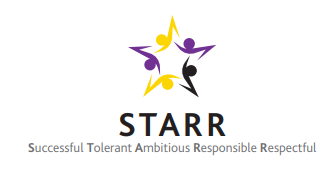 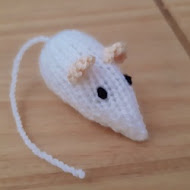 Nursery to P1 TransitionStrathesk Primary – 2022/23Transition Stories:The stories below will be introduced to your child at nursery.  Please feel free to share these at home.  Ideas of how to extend these will be available on the school website.Elmer Transition StoriesTime for Storytime: David McKee reads Elmer - YouTube The Lion Inside by Rachel Bright The Lion Inside - YouTubeThe Worrysaurus by Rachel Bright https://www.youtube.com/watch?v=GYV_o9Uj2jcThere’s a Bear on my Chair by Ross CollinsRoss Collins reads There's a Bear on My Chair for the Bookbug Picture Book Prize - YouTubeWe’re Going on a Bear Hunt by Michael Rosen🐻 We're Going On a Bear Hunt 🐻| BOOK | Kids' Poems and Stories With Michael Rosen - YouTubeGiraffes Can't Dance by Giles Andreae https://www.youtube.com/watch?v=mHucnlMb0ssCommunication:You can follow us through:http://strathesk.mgfl.net/           https://twitter.com/StratheskPS  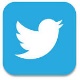 When? What?Who? Impact?Virtual Tours on websiteFamilies and children familiarise themselves with the P1 environment.MaySchools receive Mid Mouse for each nursery. Individual mice to be handed out later in the term.EYT14th May Enhanced transition to begin.  Visits to P1 atriumELC staffSLTWeek beginning 16th May Transition Information shared andwelcome letter sent to familiesSLTQ and A for families through Google FormsLink on school website:http://strathesk.mgfl.net/about/School StaffOpportunity for parents to ask questions.Families will hopefully feel more reassured about the move into P131st May Transition sessions begin.  Visits to P1 classroom.  Stories shared and play activities planned around transition storiesEYPChildren to familiarise themselves with surroundingsWednesday 8th June  2-3pnP1 Induction Meeting for parents and carers.P1 children to visit new classroom and meet their teacher. ParentsSLTP1 TeachersELC StaffParent PartnershipNew P1 teachers visit Strathesk ELC  and private nurseriesChildren become familiar with their new teacher.Ease the transition process.P6 letters to P1 chumsELC StaffP6 teachersStaff Transition meetingELC StaffP1 TeachersInformation shared to support P1 learners using Early Level progression pathways